AAG actie teamaardbevingen Garrelsweer Samen staan we sterk!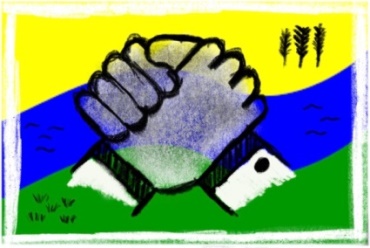 Beste Dorpsgenoten,Via de Garwin en www. Garrelsweerinfo.nl wil AAG (Actieteam Aardbeving Garrelsweer)jullie op de hoogte houden van wat er allemaal speelt met betrekking tot de aardbevingen en versterkingen in ons dorp.De Hub of opstel plaats (Rijksweg/Tjuchemerpad /N360 )is in gebruik genomen.Via de nieuwsbrief worden we op de hoogte gehouden over de beschikbaarheid van het dorpenteam en waarvoor we op de Hub terecht kunnen. Aannemer Plegt Vos is gekozen door de bewoners van fase 2 om de versterkingen te doen.We gaan ervan uit dat de samenwerking tussen het dorpenteam en de aannemer alleen maar beter wordt.Natuurlijk zijn er kinderziektes bij de dorpenaanpak. Praat erover en laat het vooral aan AAG en het dorpsteam weten, er kan alleen maar van geleerd worden.Het dorps team is bereikbaar onder nummer 088 0414433 en email dorpsteamgarrelsweer@eemsdelta.nl AAG heeft ongeveer een keer in de 6 weken een bijeenkomst met het dorpenteam, de NCG en de aannemer.Hier worden de voortgang, de problemen en de signalen uit het dorp besproken die ons bereiken.Kan AAG iets voor je doen? Laat het ons weten!Via het emailadres actieteamaardbevingen@gmail.com zijn wij altijd te bereiken. We zijn graag op hoogte van wat er speelt in ons dorp.Heb je vragen met betrekking op het schadeherstel of de versterkingen en wil je ondersteuning hebben, dan kun je contactgegevens (telefoonnummer en of emailadres) van verschillende instanties vinden op Garrelsweerinfo.nl